Érvényes: 2017.március 7-től		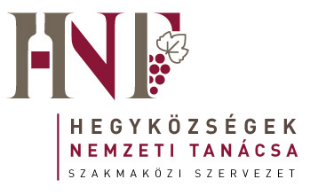 Borszőlő átváltott telepítési engedély iránti kérelem(benyújtandó a szőlő területe szerint illetékes hegybíró részére) Kérelmező adataiKérelmező gazdasági akta száma: GA-	Kérelmező neve:	Kérelmező címe/székhelye:	Kérelmező telefonszáma:	Telepítéssel érintett összefüggő terület adatai:Átváltott telepítési engedélyhez felhasználni kívánt, a kérelmező birtokában lévő újratelepítési jog adatai:Nyilatkozatok:Nyilatkozom, hogy az átváltott telepítési engedély iránti kérelemben, és annak mellékleteiben szereplő adatok a valóságnak megfelelnek.Nyilatkozom, hogy az átváltott telepítést a 	 Hegyközség, és a 	 Borvidék rendtartásának megfelelően, a vonatkozó jogszabályok betartásával végzem el.Nyilatkozom, hogy a nem saját jogon keletkezett újratelepítési jognak – az örökölt újratelepítési jog kivételével – engedélyre történő átváltása esetén,  oltalom alatt álló eredetmegjelöléssel vagy oltalom alatt álló földrajzi jelzéssel rendelkező bor előállítására alkalmas szőlőt telepítek.Csatolandó mellékletek:Közös tulajdonban lévő ingatlan esetén valamennyi tulajdonostársnak, a saját vagy közös tulajdonban lévő, de özvegyi vagy haszonélvezeti joggal terhelt ingatlan esetén a haszonélvezőnek, illetve az özvegyi joggal rendelkező személynek teljes bizonyító erejű magánokiratban adott hozzájáruló nyilatkozata eredeti példányban.Használatot biztosító jogviszony (pl.: haszonbérlet)  fennállása esetén a használatba adónak az átváltott telepítésre vonatkozó, teljes bizonyító erejű magánokiratban adott hozzájáruló nyilatkozata eredeti példányban. A talajvédelmi hatáskörben eljáró járási hivatalnak a talajvédelmi terv jóváhagyásáról szóló jogerős határozatának másolatát, amely – saját gyökerű szaporítóanyag felhasználása esetén – tartalmazza az érintett terület talaj immunitására vonatkozó rendelkezést is.Kísérleti ültetvény esetén a kérelemhez csatolni kell a borkészítésre alkalmas szőlőfajták osztályba sorolásáról szóló 56/2014. (IV. 30.) VM rendelet 2.§ szerinti a NÉBIH által kiadott termesztési alkalmassági vizsgálatra vonatkozó engedély másolatát.	[helység],	 év 	hó  	nap	    ….…..		  aláírásTelepülés neveHelyrajzi szám/ ParcellaazonosítóÜltetvény jellege(árutermő / kísérleti )Szaporító anyag típusa(saját gyökerű/ oltvány)Területnagyság (m2)ÖSSZESEN:ÖSSZESEN:ÖSSZESEN:ÖSSZESEN:m2Kivágás helyeKivágás helyeÚjratelepítési jogról szóló határozatÚjratelepítési jogról szóló határozatÚjratelepítési jogról szóló határozatTelepítéshez felhasználni kívánt területnagyság(m2)Település neveHelyrajzi szám Ügyirat/Iktatási számDátumaFelhasználható területnagysága(m2)Telepítéshez felhasználni kívánt területnagyság(m2)ÖSSZESEN:ÖSSZESEN:ÖSSZESEN:ÖSSZESEN:ÖSSZESEN:m2